Новогоднее представление для учащихся 3-4 классов «Волшебник недоучка»Под музыку волшебства на сцене появляется фея - ведущая, в руках у нее елочная игрушка снежинка, рассматривая елочку, останавливается:Фея -ведущая:       Какая елочка стоит пушистая!                     А у меня снежинка серебристая!                     Ее повешу я сюда и сяду, помечтаю… (садится на стул)                     Свое заветное желанье загадаю! (закрывает глаза руками)                    Я загадаю счастья всем на свете!                    Пусть веселятся в мире взрослые и дети!                    Пусть Дед Мороз подарит всем подарки,                    А в этом зале будет праздник яркий!                     И пусть сейчас придут мои друзья,                    И вместе с ними буду веселиться я!(Танец фей)Фея праздника:    Праздник Новогодний всех нас в зал позвал,               Проведём сегодня чудный карнавал               Пролетело время и промчался год	   Но грустить не надо, Новый год идёт!Фея конфетти:      Здравствуй, праздничная ёлка!
               Ждали мы тебя весь год!
               Мы у ёлки новогодней
               Дружно встретим Новый год!Учащиеся исполняют песню_________________________________________________Звучит музыка, в зал вваливается Волшебник-Недоучка (и, оборачиваясь назад, в дверь, говорит).Недоучка:                Подумаешь! Выгнали они меня со школы! Это НЕ ВЫ меня выгнали! Это Я САМ ушёл! Да я и так всё знаю!(ему вдогонку вылетает портфель) О! Мой портфельчик! Спасибочки!(достаёт с портфеля палочку) Вот и моя волшебная палочка! (палочка сломанная) Ай-яй-яй-яй!! Палочка то сломалась…  Какого волшебника мир потерял!!!  Ну, да ладно….(Оглядывается) Ух-ты!! Какая красотища! Прямо во дворец попал! А что это здесь сегодня?Фея -ведущая:        Здравствуй, мальчик! Здесь Новогодний карнавал!Недоучка:               Тогда вы как раз по адресу! Новый год — это же всегда волшебство! А я ведь только что школу волшебников закончил…Хочу поздравить всех с Новым годом! Хочу сделать какое-нибудь волшебство!  Говорите, чего желаете!Фея -ведущая :                 Во-первых, надо зажечь ёлочку!Недоучка:                         Пустяки! Ручками захлопайте – хлоп-хлоп-хлоп!Ножками затопайте – топ-топ-топ!А теперь подпрыгните – прыг-прыг –прыг!Ножками подрыгайте – дрыг-дрыг-дрыг!Вокруг себя обернитесь и друг другу поклонитесь!Дружно скажем – раз-два-три – Наша елочка – гори!!!                                                       (ёлка зажигается)Фея -ведущая:              Здорово! Получилось! Да ты и правда, что ли настоящий Волшебник? Вообще-то нам бы ещё и Снегурочку с Дедом Морозом сюда пригласить.Недоучка:                       Ага! Ну, это легко!   А как они выглядят? Вы мне их нарисуйте, а я своим волшебством их оживлю!!!!!(феи выбирают из зала детей для выполнения задания)Вы, девочки, рисуйте Снегурочку, только красиво! А вы, мальчики - Деда Мороза. А я их буду оживлять. Давайте только быстро(Звучит музыка дети выполняют задание маркерами.)Недоучка:                   Молодцы! Давайте рисунки сюда, я их буду оживлять.Я сам все смогу. Я же волшебник. Сейчас я вам таки-и-и-хДеда Мороза и Снегурочку наколдую…Просто класс!(Колдует, а дети помогают-повторяют)Нужно правой ногою топнуть!По щекам надутым хлопнуть                   Левым глазом поморгать.И со мною всем сказать:                   Карамба – барамба……Стикерсы - сникерсы.                   Мумба - юмба, чупа – чупс….Черепашки Ниндзя хлюпс!(Звучит музыкальная отбивка. Выходят Баба - Яга и Кощей.)Недоучка:                  Ой, Вы кто?Кощей:	             Кто, кто, Мороз Бессмертный!Баба - Яга:	              И я - Снегурочка! Гляди кака фигурочка!Недоучка:	              Что- то вы не очень похожи на Деда Мороза и Снегурочку!Баба - Яга:	                Каких нарисовали, такие и пришли!   Ну?Как Новый год праздновать будем?Кощей:		  А давай их щаааас…..Баба - Яга:	            Обожди! Еще не время. Ну? Ты, Недоучка,	Что делать - то будем, мы в этих ролях - то впервые а?Недоучка:	(обращается к ребятам)    Ой, что же делать?                         А как обычно Дед Мороза и Снегурочку встречают?Фея -ведущая :     Новый год встречают шутками и играми ,песнями и плясками!                    Вот и наши ребята готовились к празднику, мы приглашаем на сцену ______(Выступление___________________________________________________________)Баба-Яга:                        маловато, маловато…еще веселится  хочу!Фея -ведущая :        У нас в школе все ребята талантливые, мы приглашаем на сцену ________            (Выступление___________________________________________________________)Кощей:                      Чтой-то вы меня  уморили, всеми этими сю-сю; му-сю…Может пора уже их всеееех…..Недоучка:                эй-ей-ей, подождите. Дед Мороз и Снегурочка, а где ж подарочки?Баба-Яга:                    Что…? Какие ещё подарочки?( Баба - Яга и Кощей рассердились. И решают схватить Недоучку. Бегут за ним,он прячется за ёлку, а те убегают из зала. Недоучка выходит..)Недоучка:            Уф, еле-еле убежал…Что-то у меня не получилось…А, я всё понял, это вы виноваты!!!…Плохо нарисовали….Фея -ведущая.:     Подожди, Недоучка. А может дело в твоей сломанной волшебной палочке? Давай попросим наших фей, может они чем-нибудь помогут?Исполняется танец фей,(после танца они дарят Недоучке волшебную палочку)Недоучка:                   Спасибо! Ну, давайте теперь так… Вот вам бумага.(феи выбирают из зала учителей для выполнения задания)Теперь вы, учителя, рисуйте Снегурочку, только красиво, и, Деда Мороза. А я их буду оживлять. И давайте побыстрее!(Звучит музыка учителя выполняют задание маркерами.)Недоучка:                  Молодцы! Давайте рисунки сюда, я их буду оживлять.     Я сам все смогу. Я же волшебник. Сейчас я вам таки-и-и-и-х     Деда Мороза и Снегурочку наколдую. Просто класс!Фея -ведущая:	        Может не надо! Недоучка:	                  На этот раз у меня все получится(Колдует, а дети помогают-повторяют)Нужно правой ногою топнуть!По щекам надутым хлопнуть                   Левым глазом поморгать.И со мною всем сказать:                   Карамба – барамба……Стикерсы - сникерсы.                   Мумба - юмба, чупа – чупс…..Черепашки Ниндзя хлюпс!(Звучит музыкальная отбивка. Выходят Лиса Алиса и кот Базилио.)Базилио:	                   Подайте, слепому деду Морозу!  	Подайте, слепому деду Морозу!Алиса:                      Дед Мороз! Не так надо! Поздравляем всех с Новым годом!(идет по залу, открывает сумочку…)И от вас ждем поздравления, у кого есть золотые монеты - ложите, ложите… карточки, сотовые телефоны, тоже подойдут))) …. и поздравляйте нас скорее!Базилио:	               Давайте быстрее, а то нам надоело ждать!Фея -ведущая:       Подождите, подождите,  «Дед Мороз» и «Снегурочка», благодаря Волшебнику- Недоучке, вы попали к нам во дворец…Алиса:                    Та-а-а-к, раз это дворец, значит принцы и принцессы есть?Базилио:                У них то точно золотые монетки имеются(хихикают с лисой)….Фея -ведущая:       В нашем дворце Новый год встречают, дети друг друга весело поздравляют. Мы приглашаем на сцену__________ класс(Выступление__________________________________________________________)Базилио:                     Ой, тоска… ой надоели…           Недоучка: (виновато…)    Да,да,это я вас сюда наколдовал… Но…не будем горевать! Я придумал!!!!  Вы должны с нами поиграть.Алиса:		Что? Мы должны? Базилио!...Вместе:  (надвигаясь на Недоучку) Мы Никогда!! Никому!! Ничего!!  Не должны!!!Базилио:		Сейчас как вцеплюсь в нос! Алиса:		Правильно! И елка у них горит. Базилио, туши её!			Вот вам праздник! Вот вам новый год!                                                       (ёлка гаснет)(Алиса и Базилио рассердились. И решают схватить Недоучку. Он убегает от них за ёлку,а они из зала…)Недоучка выходит.Недоучка:               Ух! Еле-еле убежал. Я всё понял, это вы виноваты… Опять плохо нарисовали. Давайте так…Фея -ведущая:        Всё!Всё!Всё!! Не надо! Хватит! Смотри что ты наделал, Недоучка! Елочка не горит, Дед Мороза со Снегурочкой так и нет.(Звучит музыка, в зал входит Снегурочка)Снегурочка:              Добрый день, мои друзья! Рада встречей с вами я!                        Вижу, праздник уже начался, звучат веселые песни, красивые танцы!                              Я услышала, и пришла к вам на праздник. Недоучка:       Вот ты какая, красавица Снегурочка. А у меня с моим волшебством ничего не получалось…Снегурочка:       Не печалься, Недоучка, научишься ещё волшебство творить, только на занятиях надо внимательным и послушным быть!Недоучка:           Хорошо! Побегу я опять попрошусь в школу волшебников, обещаю теперь хорошо учиться!(прощается, убегает)Снегурочка:           Конечно же, все ребята знают, что Новый год не может Наступить без главного новогоднего гостя. Кто же этот гость?Дети хором :           Дед Мороз!Снегурочка:            Он к вам ещё не приходил? Я тоже в пути не встретила своего дедушку. Я думаю, нам надо спеть или станцевать, Дед Мороз услышит и придет к нам на праздник.(флешмоб с залом)(ширмы раздвигаются)Фея -ведущая:           Посмотрите, сколько снегу намело… А какой большой сугроб!!!Снегурочка:              да ведь он «живой»!Звучит музыка, из «сугроба» появляется Дед Мороз.Дед Мороз:          Я прилёг вздремнуть в сугробе, слышу- песенки поют,      Значит ёлка где-то тут?  Значит, Дед Мороза ждут?Я – веселый Дед Мороз,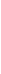 Гость ваш новогоднийОт меня не прячьте нос, Добрый я сегодня.Помню, ровно год назадВидел этих я ребятГод промчался, словно час,Я и не заметил, Вот мы снова среди вас,Дорогие дети!Снегурочка :        Чтоб в праздник нам не уныватьСюрприз Деду Морозу надо показать.Вы нас друзья не подведитеДедушку развеселите(Выступление___________________________________________________________)Дед Мороз.              Хорошо вы выступалиА сейчас мы поиграемКарлики и великаны Ведущий договаривается с ребятами, что, если он скажет «великаны», все должны подняться на носки и поднять обе руки вверх; если же он скажет «карлики», все должны присесть на корточки и вытянуть руки вперед. Сначала руководитель проводит репетицию, при этом он может не делать движений. Потом, проводя игру, ведущий может время от времени показывать движения невпопад. Можно движения изменить: на слове «карлики» — сводят руки, соединяя ладони, на слове «великаны» —  широко разводят руки в стороны. Снегурочка.	Посмотрите,  как наряднаВ нашем зале елочка«С Новым годом!» — говорит Каждая иголочка. Дед Мороз:           Догадался,  сейчас  споем: «В лесу родилась елочка»!Снегурочка.	С мест скорее все вставайте,Дружно песню запевайте! Бой часовДед Мороз.	            Бьют часы над всей землею,	                     Время движется вперед!Снегурочка.	  Настает для нас с тобою	                       Главный праздник — Новый год!Дед Мороз.	            Сегодня, Новый год встречая,	                      Мы вас, ребята, поздравляем!Снегурочка.	Желаем славно отдыхать,	                    Смеяться, петь и танцевать.Фея -ведущая:    Чтоб после новогодних елок	                  Охотно сесть за парты в школах.Дед Мороз :        А я уж вам подброшу снега,Чтоб вы могли на лыжах бегать,	Чтоб пели звонкие коньки,	Летели весело снежки!	Всю зиму буду с вами я,	Счастливых праздников, друзья!